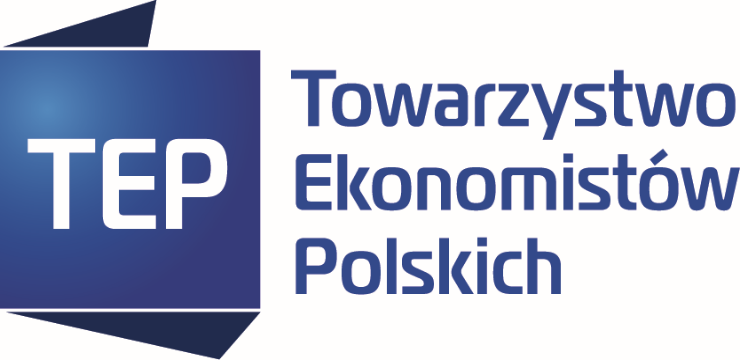 Sprawozdanie z DziałalnościTowarzystwa Ekonomistów Polskichw roku 2020Warszawa, maj 20211. Dane rejestroweNazwa: Towarzystwo Ekonomistów Polskich (TEP)Adres:	Al. Jana Pawła II 61/212, 01-031 WarszawaForma prawna: StowarzyszenieRejestracja: 24 listopada 1994 r. Wpis KRS nr: 0000203796 do Rejestru Stowarzyszeń, Innych Organizacji Społecznych i Zawodowych, Fundacji oraz Publicznych Zakładów Opieki Zdrowotnej w Rejestrze Sądu Rejonowego dla m.st. Warszawy w Warszawie XII Wydział Gospodarczy KRS;Nr REGON:	011197735NIP:	525 21 33 281Rodzaj przeważającej działalności (kod PKD) badania naukowe i prace rozwojowe w dziedzinie nauk społecznych i humanistycznych (72.20.Z)Rachunek bankowy: 27 1140 1010 0000 5150 0500 1001 prowadzony w mBankDziałalność gospodarcza: Towarzystwo może prowadzić działalność gospodarczą (co reguluje § 4 Statutu).2. WładzeZgodnie ze Statutem Towarzystwa (Część III. Władze Towarzystwa, §8) Zarząd działa pod nazwą „Rada Towarzystwa”. Rada składa się z pięciu do siedmiu członków, w tym Przewodniczącego, dwóch Wiceprzewodniczących i Sekretarza Generalnego, wybieranych przez Walne Zebranie. Kadencja Rady trwa 2 lata. Komisja Rewizyjna (której skład, sposób powołania oraz zadania są uregulowane w §10 Statutu) jest wybierana także na dwa lata i liczy trzech członków, którzy spośród siebie wybierają Przewodniczącego Komisji.2.1. Rada TowarzystwaOd 1 stycznia do 21 września 2020 r. Rada TEP pracowała w następującym 7-osobowym składzie:Julia Patorska - przewodnicząca Rady;Ewa Balcerowicz - wiceprzewodnicząca Rady;Wiktor Wojciechowski – wiceprzewodniczący Rady;Małgorzata Starczewska-Krzysztoszek – członek Rady;Rafał Rudzki – członek Rady;Jacek Wojciechowicz – członek Rady;Joanna Kośmider – sekretarz generalna.Walne Zebranie, które odbyło się 21 września powołało na 2-letnią kadencję nową Radę Towarzystwa w następującym 7-osobowym składzie:Julia Patorska – przewodnicząca Rady;Ewa Balcerowicz – wiceprzewodnicząca Rady;Jarosław Janecki – wiceprzewodniczący Rady;Sławomir Dudek – członek Rady;Rafał Rudzki – członek Rady;Jacek Wojciechowicz – członek Rady;Joanna Kośmider – sekretarz generalna.2.2. Komisja RewizyjnaW roku 2020 Komisja Rewizyjna pracowała w następujących składzie: Wiktor Patena - PrzewodniczącyBeata Pawłowska - CzłonekUrszula Skorupska - CzłonekNa Walnym Zebraniu, które odbyło się 21 września 2020 r. powołano członków Komisji Rewizyjnej na kolejną 2-letnią kadencję, i były to te same osoby, co w poprzedniej Komisji.   Członkowie wybrali na przewodniczącego Komisji Rewizyjnej Wiktora Patenę. 3. Misja i cele statutoweZałożyciele wyznaczyli Towarzystwu następujące cele: „rozwój nauk ekonomicznych, krzewienie wiedzy ekonomicznej i wyjaśnianie zjawisk gospodarczo-społecznych współczesnego świata, zarówno wśród swoich członków jak i w społeczeństwie” (§ 3 Statutu). Obie Rady kierujące Towarzystwem w 2020 r. w swoich działaniach stosowały się także 
do obowiązującej od kilku lat (na mocy Uchwały Walnego Zebrania) Deklaracji programowej TEP, która mówi, że Towarzystwo opowiada się „ za zmniejszaniem barier administracyjnych ograniczających prowadzenie biznesu i za przestrzeganiem zasad uczciwej konkurencji. Bliski naszym poglądom jest klasyczny liberalizm oraz wolnorynkowe podejście do gospodarki i polityki gospodarczej. Naszą troską i głównym celem działalności jest podnoszenie poziomu wiedzy ekonomicznej w społeczeństwie, przy pełnej świadomości trudności w realizacji takiego zadania” (https://tep.org.pl/o-tep/). Walne Zebranie na posiedzeniu 20 czerwca 2017 r. uchwaliło Strategię Towarzystwa Ekonomistów Polskich, przedstawioną przez ówczesną Radę, a przygotowaną przez 10-osobową grupę roboczą w 2016 r. W Strategii misja Towarzystwa została doprecyzowana i brzmi następująco: „TEP krzewi wiedzę ekonomiczną i wyjaśnia zjawiska gospodarcze współczesnego świata, propagując poszanowanie własności prywatnej, wolną konkurencję oraz wolność gospodarczą, jako warunki rozwoju Polski.”Strategia TEP wyznaczyła cztery obszary aktywności. Trzy z nich: Działalność naukowa, Krzewienie wiedzy i Debata publiczna odnoszą się do działań zewnętrznych, bezpośrednio realizujących cele statutowe TEP. Czwarty obszar: Angażowanie i integracja odpowiada na oczekiwania członków TEP i ma na celu ich integrację i angażowanie się w realizację wizji i celów Towarzystwa. W poszczególnych obszarach w Strategii zapisane zostały konkretne działania, których realizacja wpisywałaby się w misję i cele statutowe Towarzystwa. Lista ujętych w strategii działań jest szeroka i wyznacza ramy dla aktywności Rady i członków Towarzystwa. Strategia TEP była stałym punktem odniesienia w codziennych działaniach Rady Towarzystwa w 2020 roku.4. Działalność statutowa TEP4.1. ProjektyKonkurs Młody EkonomistaW roku 2020 odbył się finał IX edycji Konkursu Młody Ekonomista, ogłoszonego w dn. 3 grudnia 2019 r. Tematem konkursu była „Ochrona środowiska a wolność gospodarcza”. Kapituła konkursu pod przewodnictwem prof. Leszka Balcerowicza przyznała dwie pierwsze nagrody, które otrzymali: Paweł Kowalski (Uniwersytet Warszawski) za pracę pt. „Czy wolność mojego komina jest ograniczona bliskością twojego nosa?” i Maciej Orczyk (Szkoła Główna Handlowa w Warszawie) za pracę pt. „Ochrona środowiska a wolność gospodarcza”. W zgodnej opinii członków Kapituły obie prace wyróżniały się na tle pozostałych dojrzałym zrozumieniem zagadnienia konkursowego, zastosowaniem wiedzy ekonomicznej i opanowaniem warsztatu naukowego.Kapituła konkursu postanowiła nie przyznawać drugiego i trzeciego miejsca, a wyróżnić, nie przyznając nagrody pieniężnej, trzy kolejne prace: Magdaleny Honkowicz (Uniwersytet Szczeciński) za tekst pt. „Ochrona środowiska a wolność gospodarcza”, Karoliny Pisarek (Uniwersytet Warszawski) za pracę pt. „O działalności i środowisku” oraz Patryka Wyciska (Uniwersytet Ekonomiczny w Katowicach), który napisał pracę pt. „Ochrona środowiska a wolność gospodarcza”.25 czerwca 2020 r. odbyła się gala podsumowująca inicjatywę Towarzystwa Ekonomistów Polskich. Ze względu na pandemię COVID-19 spotkanie odbyło się w formie on-line.Galę uświetnił wykład prof. Leszka Balcerowicza pt. „Wszystko wymaga rachunku – ekologia też”. Następnie ideę konkursu i jego przebieg, a także laureatów i wyróżnionych przedstawił sekretarz Konkursu dr Konrad Walczyk. Kolejnym punktem gali było wystąpienie Anny Sendrowicz, przedstawicielki firmy Deloitte, która kolejny rok była partnerem KME. Na zakończenie zaprezentowali swoje prace  laureaci konkursu: Paweł Kowalski (UW),  i Maciej Orczyk (SGH). Całe wydarzenie na platformie Zoom poprowadziła przewodnicząca Rady Towarzystwa Ekonomistów Polskich Julia Patorska.IX edycja Konkursu została zorganizowana we współpracy z firmą Deloitte, Wydziałem Nauk Ekonomicznych Uniwersytetu Warszawskiego, Warszawską Szkołą Zarządzania – Szkołą Wyższą oraz firmą Rekopol. Parterami wspierającymi konkurs było: Forum Uczelni Ekonomicznych, Fundacja Liberté i Instytut Odpowiedzialnych Finansów. Patronatu honorowego udzieliło Przedstawicielstwo Komisji Europejskiej w Polsce, a patronatu medialnego dziennik Rzeczpospolita i Radio Kampus.Dziewiąta edycja KME wspierana była działaniami promocyjnymi i komunikacyjnymi prowadzonymi przez TEP oraz organizacje partnerskie tej inicjatywy w kanałach tradycyjnych oraz elektronicznych. Promocją była objęta sama inicjatywa, w tym nabór prac, ale także gala finałowa oraz nagrodzone prace konkursowe, których publikacja miała miejsce m.in. w dzienniku „Rzeczpospolita”, stronie TEP oraz naszych kanałach społecznościowych. Jak co roku promocja KME wygenerowała wiele nowych interakcji z młodszym pokoleniem osób zainteresowanych tematyką gospodarczą.W 2020 r. rozpoczęto również przygotowania do kolejnej, X edycji konkursu.TEP o gospodarceCelem projektu jest popularyzowanie wiedzy o gospodarce, pomoc w rozumieniu procesów w niej zachodzących, a także udział Towarzystwa Ekonomistów Polskich w dyskusji publicznej. Cele te realizowane są poprzez tworzenie komentarzy i informacji prasowych, które są publikowane zawsze wtedy, gdy pojawiają się interesujące dane dotyczące gospodarki polskiej, europejskiej, światowej, ciekawe raporty, analizy, czy też opracowania. “TEP o Gospodarce” obejmuje szeroki zakres tematyczny: globalizację, finanse publiczne, politykę pieniężną, wzrost gospodarczy, koniunkturę gospodarczą, produkcję sprzedaną przemysłu i budownictwa, PMI, inflację, koniunkturę konsumencką, sprzedaż detaliczną, podatki, rynek pracy, handel zagraniczny, sektor przedsiębiorstw, innowacje, B+R, nowe technologie, ochronę środowiska, system emerytalny, euro. Zakres tematyczny wynika z kompetencji i zainteresowań członków TEP, którzy zadeklarowali swój udział w projekcie. Może on w każdej chwili ulec rozszerzeniu (co cały czas się dzieje), jeśli tylko pojawią się nowe propozycje i deklaracje uczestnictwa w projekcie ze strony członków TEP.W roku 2020 opublikowanych zostało 69 komentarzy. Autorami  było ok. 20 członków TEP, w tym: Elżbieta Adamowicz, Arkadiusz Balcerowski, Sławomir Dudek, Jarosław Janecki, Piotr Kuczyński, Aleksander Łaszek, Ewa Sadowska-Cieślak, Małgorzata Starczewska-Krzysztoszek, Rafał Rudzki, Iwona Karasek Wojciechowicz, Anna Wziątek-Kubiak oraz laureaci wcześniejszych edycji KME: Jakub Pawelczak, Mateusz Urban.Komentarze są rozsyłane do członków TEP, dziennikarzy i innych  interesariuszy, którzy wyrazili chęć otrzymywania materiałów; są także zamieszczane na stronie internetowej Towarzystwa https://tep.org.pl/publikacje-tep/tep-o-gospodarce oraz profilach TEP w mediach społecznościowych - Facebook i LinkedIn.Projekt cieszy się zainteresowaniem wśród członków TEP, dziennikarzy oraz osób interesujących się problematyką gospodarczą, czytających komentarze na platformach komunikacyjnych. Komentarze TEP o gospodarce są regularnie cytowane lub udostępniane w takich mediach, jak: Rzeczpospolita, Business Insider, WNP, Polishbrief.pl, Aktualności WIG  i innych.W grudniu 2020 r. pomysłodawczyni i koordynatorka projektu dr Małgorzata Starczewska-Krzysztoszek zrezygnowała z prowadzenia projektu w związku z podjęciem nowych obowiązków. Koordynatorem projektu został dr Jarosław Janecki. 4.2. Debaty, seminaria, konferencjeI Ogólnopolska Konferencja Naukowa im. prof. Jana Winieckiego Pierwotnie konferencja planowana była w trybie stacjonarnym w siedzibie Wydziału Ekonomicznego Uniwersytetu Gdańskiego w Sopocie. Ostatecznie z powodu pandemii odbyła się w trybie zdalnym, przy czym studio transmisji zostało zorganizowane w Warszawie. Dzięki gościnności JM Rektora SGH, prof. Piotra Wachowiaka, transmisja była prowadzona z sali konferencyjnej Szkoły Głównej Handlowej. Głównym organizatorem było nasze Towarzystwo, współorganizatorami były dwie uczelnie, z którymi patron Konferencji był związany zawodowo: Wyższa Szkoła Informatyki i Zarządzania w Rzeszowie oraz Uniwersytet Gdański.Z inicjatywą organizacji Konferencji, traktowanej jako inicjującej cykl konferencji naukowych o zasięgu ogólnopolskim wystąpiło TEP, a pomysłodawcą był dr Jarosław Janecki. Celem  wieloletniego projektu jest propagowanie myśli i dorobku naukowego prof. J. Winieckiego, który był jednym z założycieli naszego Towarzystwa oraz jego wieloletnim przewodniczącym. Bogaty dorobek naukowy oraz wyraziste wolnorynkowe poglądy profesora Winieckiego wpływały na jego powszechne uznanie w środowisku akademickim. Był on także oddanym popularyzatorem wiedzy ekonomicznej, utalentowanym felietonistą o ciętym piórze, i społecznikiem (współzałożyciel TEP i Centrum im. Adama Smitha). Tytuł I Ogólnopolskiej Konferencji Naukowej „Gospodarka bez ekonoma – którędy do dobrobytu?” nawiązywał  wprost  do tytułu książki pod red. prof. Winieckiego, która ukazała się w 2006 roku. Składały się na nią teksty, które powstały na rzecz realizowanego przez TEP programu publicznej edukacji ekonomicznej pod nazwą „Którędy do dobrobytu?”. W programie Konferencji w jej pierwszym dniu przewidziano sesję plenarną poświęconą pamięci Patrona konferencji oraz dwie sesje naukowe. W ramach sesji plenarnej wystąpili:Prof. Urszula Grzelońska - Jak pamiętam Jana Winieckiego;Jacek Fedorowicz - Moje szalone lata dziewięćdziesiąte z Jankiem Winieckim.Po tych wystąpieniach wykład specjalny wygłosił prof. Leszek Balcerowicz, który mówił o etatystycznym odchyleniu w zachodniej ekonomii, a następnie odpowiadał na pytania przesłane przez słuchaczy.W drugim dniu odbyły się dwie sesje, w trakcie których zwycięzcy konkursu ogłoszonego przez Radę Programową Konferencji na referaty, przedstawili swoje prezentacje i odpowiadali na uwagi zgłoszone przez komentatorów oraz na pytania od uczestników konferencji. W programie wystąpiło dziewięciu autorów – pracowników naukowych z różnych uczelni ekonomicznych, a także z Wojskowej Akademii Technicznej.Nad całością przygotowań czuwała Rada Programowa Konferencji pod przewodnictwem prof. dr hab. Elżbiety Adamowicz oraz sekretarza dra Jarosława Janeckiego (pełen skład Rady Programowej jest tu  https://tep.org.pl/i-ogolnopolskiej-konferencji-naukowej-im-prof-jana-winieckiego/, a prace organizacyjne  prowadził kilkuosobowy zespół organizacyjny    TEP kierowany przez dr Ewę Balcerowicz i wspierany przez partnerów z WE UG oraz WSIiZ w Rzeszowie.Zwycięskie referaty oraz wspomnienia o prof. Janie Winieckim a także tekst prof. L. Balcerowicza zostały  opublikowane w monografii wydanej przez Wydawnictwo Uniwersytetu Gdańskiego, zgodnie z zasadami publikacji naukowych (prace są recenzowane). Redaktorami naukowymi monografii są prof. prof. Elżbieta Adamowicz (SGH i TEP) oraz Henryk Ćwikliński (UG i TEP) . Wydanie w formie drukowanej publikacji zostało sfinansowane w całości przez UG, monografia ukazała się w listopadzie, dziesięć dni przed konferencją https://tep.org.pl/ksiazka-pt-gospodarka-bez-ekonoma-jest-juz-na-rynku/.  Logotyp cyklu konferencji został wyłoniony w konkursie zorganizowanym przez Wyższą Szkołą Informatyki i Zarządzania z siedzibą w Rzeszowie. Autorką zwycięskiego logotypu została studentka Szkoły p. Daria Pyziak.Publikacja konferencyjna i Konferencja były promowane w tradycyjnych kanałach komunikacji oraz elektronicznych m.in. stworzono ulotki, grafiki, wpisy w mediach społecznościowych, kampanię promocyjną na Facebook’u, e-mailing, które realizowane były przez współorganizatorów Konferencji i strony trzecie np. organizacje partnerskie TEP i wybrane media. Konferencję oglądały na żywo pierwszego dnia – 162 osoby (378 uruchomień platformy), a drugiego dnia 111 osób (301 uruchomień platformy), co jest bardzo dobrym osiągnięciem, jak na konferencję naukową. Całość realizowana była przez profesjonalną agencję produkcyjną, która w naszej ocenie zagwarantowała wysoką jakość transmisji i nagrań.  Dzięki formule on-line przygotowano zapis całego wydarzenia, podzielony na sekcje i odcinki, które są już dostępne publicznie na kanale YouTube TEP   (243) I. Ogólnopolska Konferencja Naukowa im. prof. Jana Winieckiego - YouTubeOrganizatorzy oraz partnerzy konferencji będą kontynuować działania promujące cykl konferencji, wykorzystując materiały merytoryczne (m.in. papierową monografię zawierającą zredagowane teksty referatów, prezentacje prelegentów) stworzone na potrzeby pierwszej edycji w kanałach tradycyjnych i elektronicznych. 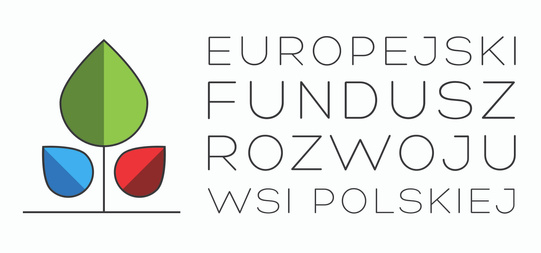 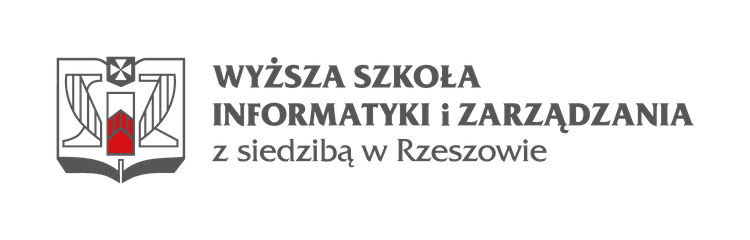 Zgodnie z zapowiedzią, kolejna II Ogólnopolska Konferencja Naukowa im. prof. Jana Winieckiego odbędzie się w 2022 roku w Rzeszowie. Debata TEP i SGH „Reguły budżetowe czy rada fiskalna? Fałszywa alternatywa” Debata odbyła się w kontekście niedawno rozpoczętej w przestrzeni publicznej dyskusji nt. zmiany lub nawet likwidacji stabilizującej reguły wydatkowej, określającej maksymalny odpowiedzialny wzrost wydatków publicznych. Pojawiły się propozycje stworzenia Rady Fiskalnej, która zamiast numerycznej reguły, arbitralnie ustanawiałaby przestrzeń fiskalną w procesie budżetowym.TEP oraz SGH od samego początku brały aktywny udział w debacie nt. reguły wydatkowej. Już w 2013, kiedy tworzono regułę wydatkową w Polsce dyskutowaliśmy w panelu „Czy nowa reguła fiskalna uzdrowi finanse publiczne w Polsce”. Od tego czasu udało się zredukować nadmierny deficyt. TEP pragnie kontynuować tę dyskusję, szczególnie w obliczu pojawiających się głosów postulujących, aby regułę zlikwidować.Projekt TEP “Blockchain i Nowe Technologie”. Projekt „Blockchain” zakłada możliwość utworzenia przy TEP multidyscyplinarnej “Community of Practice”, będącej forum wymiany doświadczeń pomiędzy środowiskami biznesu i nauki (w tym ekonomistami i prawnikami). Zadaniem grupy ma być  również pomoc w identyfikacji barier dla rozwoju gospodarki opartej o najnowsze technologie.W roku 2020 w pracach Projektu uczestniczyli: Jacek Wojciechowicz, Małgorzata Starczewska-Krzysztoszek, Daniel Dudek oraz Iwona Karasek-Wojciechowicz.  Odbyły się dwa spotkania członków zespołu projektowego i toczyła się dyskusja nad planem pracy na kolejne 2 lata, zawieszona po wprowadzeniu pierwszego zamrożenia gospodarki.W ramach pracy zespołu w cyklu TEP o Gospodarce opublikowany został tekst autorstwa Małgorzaty Krzysztoszek-Starczewskiej i Jacka Wojciechowicza pod tytułem  „Tokenizacja aktywów zrewolucjonizuje rynek finansowy” przygotowany na podstawie  raportu OECD. W maju 2020 przygotowany został kolejny tekst dla serii TEP o Gospodarce autorstwa Iwony Karasek-Wojciechowicz i Jacka Wojciechowicza pt. „Nowe technologie szansą w walce z COVID i jego skutkami”, który następnie został opublikowany przez Rzeczpospolitą. Autorzy tego ostatniego artykułu wzięli udział w maju ub. roku godzinnej  audycji Halo Radio. Jacek Wojciechowicz w czerwcu był gościem dwugodzinnej audycji Marka Tomalika w RMF Classic. Tematem audycji był COVID i nowe technologie.Koordynatorem projektu utworzonego w 2018 roku jest Jacek Wojciechowicz, jego pomysłodawca.4.3 Stanowiska, opinie, apele TEPPrzygotowanie i publikowanie Stanowisk Rady TEP jest odpowiedzią na oczekiwania członków TEP zgłoszone na Walnym Zebraniu w maju 2018 r. W roku 2020 Rada TEP opublikowała dziewięć stanowisk, w których poruszane były kwestie z zakresu polityki gospodarczej mające istotny wpływ na perspektywy wzrostu polskiej gospodarki i jedną opinię, która była odpowiedzią na zaproszenie do udziału w konsultacjach społecznych. Członkowie TEP byli również wśród sygnatariuszy skierowanego do rządu apelu o zapewnienie stabilności finansów publicznych. Koordynatorem tego obszaru działalności w ramach Rady do września 2020 r. była Julia Patorska przewodnicząca Rady TEP, a od października 2020 r. Sławomir Dudek, członek Rady. Stanowiska są przygotowywane przez ekspertów-członków Towarzystwa. Poniżej wykaz Stanowisk Rady TEP, data ich publikacji i ich krótki opis. Wszystkie stanowiska są dostępne na www.tep.org.pl/publikacje-tep/opinie/.Stanowisko Rady Towarzystwa Ekonomistów Polskich w sprawie stabilizującej reguły wydatkowej (SRW)Polska stabilizacyjna reguła wydatkowa (SRW), zapisana w art. 112aa ustawy o finansach publicznych, jest ważnym mechanizmem: chroni przyszłe pokolenia przed nadmiernym obciążaniem finansów publicznych wydatkami, które nie mają trwałego źródła finansowania. Reguła wydatkowa działa antycyklicznie, stabilizując wydatki sektora finansów publicznych w całym cyklu koniunktury, bez względu na jego fazę. Jako taka SRW musi być zachowana, ale konieczne jest jej uszczelnienie oraz zwiększenie przejrzystości ustawy budżetowej. Rada TEP uważa za zasadną koncepcję uzupełnienia ram fiskalnych w Polsce o instytucję monitorująca i nadzorującą przestrzeganie reguł fiskalnych w Polsce. Stanowisko Rady Towarzystwa Ekonomistów Polskich w sprawie luzowania polityki monetarnej prowadzonej przez NBPKonstytucja Rzeczypospolitej Polskiej stanowi, że „Narodowy Bank Polski odpowiada za wartość polskiego pieniądza” (art. 227 ust. 1). Skup skarbowych papierów wartościowych (SPW) zapowiedziany przez Zarząd NBP w dniu 16 marca 2020 roku, potwierdzony przez RPP 17 marca 2020 roku i rozpoczęty 19 marca 2020 roku, grozi pokrywaniem deficytu budżetowego przez bank centralny, czego Konstytucja zabrania (art. 220 ust. 2). Ów zakaz wprowadzono do Konstytucji w wolnej Polsce po doświadczeniach z okresu schyłkowego socjalizmu, w którym monetyzacja deficytu budżetowego doprowadziła do katastrofy pieniądza. Stanowisko Rady Towarzystwa Ekonomistów Polskich w sprawie stabilizującej reguły wydatkowej (SRW) – odniesienie do postulatów dot. zniesienia regułyPod pozorem walki z kryzysem wywołanym epidemią COVID-19 wysocy rangą urzędnicy Ministerstwa Finansów postulują zniesienie reguły wydatkowej i co istotne również progów długu publicznego zapisanych w ustawie o finansach publicznych i nawet w Konstytucji. Te postulaty nie są poparte żadną analizą, z jednej strony nawołują do debaty merytorycznej na temat reguł budżetowych, z drugiej strony formułują opinie końcowe, np. „czy stałoby się coś złego, gdybyśmy nie mieli reguły ani progów ostrożnościowych”. Polska reguła wydatkowa stanowi implementację Dyrektywy Rady UE 2011/85/UE w sprawie wymogów dla ram budżetowych państw członkowskich. W przestrzeni publicznej pojawiły się głosy mówiące o konieczności modyfikacji reguły budżetowej czy wręcz jej likwidacji i zastąpienia jej radą fiskalną. Zastąpienie reguły wydatkowej radą fiskalną oznaczałoby złamanie dyrektywy UE, która wymaga posiadania reguł numerycznych.Stanowisko Rady TEP w sprawie ustawy o ochronie zwierzątRada TEP uważa, że przyjęta przez sejm ustawa o zmianie ustawy o ochronie zwierząt w razie jej wejścia w życie spowodowałaby nieodwracalne szkody w polskim rolnictwie i polskim przemyśle mięsnym i wobec tego nie powinna więc wejść w życie.Przedstawione skutki proponowanych zakazów świadczą o kompletnym lekceważeniu przez autorów Ustawy ludzi pracujących w rolnictwie i przemyśle mięsnym.Rada TEP w sprawie wprowadzenia ograniczeń dla działalności gospodarczejPolska gospodarka znajduje się w historycznie najtrudniejszej sytuacji od przełomu z lat 1989/90. Kryzys, z którym mamy do czynienia jest niezwykle poważny. W krytycznej sytuacji znajduje się służba zdrowia, rośnie prawdopodobieństwo długotrwałej recesji w większości branż gospodarki, a finanse publiczne znajdują się w coraz większej zapaści. Walka z pandemią nie zakończy się w krótkim, przewidywalnym czasie. Koszty walki z epidemią będą rosły, co jest niepokojącą informacją, biorąc pod uwagę stan finansów publicznych, oraz sytuację większości osób prowadzących działalność gospodarczą i konsumentów. Powstaje coraz większy dylemat pomiędzy bezpieczeństwem zdrowotnym społeczeństwa (w tym efektywnością funkcjonowania służby zdrowia), a potencjalnym kosztem wynikającym z obostrzeń na przedsiębiorstwa, osoby prowadzące działalność gospodarczą i konsumentów. Efektywne zarządzanie kryzysowe wymaga dziś podejmowania szybkich, zdecydowanych, ale przemyślanych i zrozumiałych dla społeczeństwa decyzji.Apel do rządu o przywrócenie przejrzystości w finansach publicznychBył to apel do rządu o  respektowanie polskich, konstytucyjnych oraz ustawowych, i unijnych reguł fiskalnych, o merytoryczną dyskusję na temat ścieżki dojścia do równowagi fiskalnej.Apel członków TEP do władz Białorusi potępiający użycie przemocy wobec protestujących w Mińsku i innych ośrodkach tego krajuCzłonkowie TEP byli wśród ponad 154 ekonomistów z całego świata, którzy podpisali apel do władz Białorusi potępiający użycie przemocy wobec protestujących w Mińsku i innych ośrodkach u naszego wschodniego sąsiada. Sygnatariusze podkreślają, że użycie sił porządkowych i wojska, dalsze łamanie praw człowieka i ograniczanie wolności gospodarczej będą miały katastrofalne skutki gospodarcze dla Białorusinów i Białorusi. Apel (jego polskojęzyczna wersja) został opublikowany w Gazecie Wyborczej i Rzeczpospolitej.Apel Młodych EkonomistówCzłonkowie TEP byli wśród ekonomistów, którzy wskazują w swoim apelu, że zadłużanie Polski zamiast reform to cios w przyszłość gospodarki.Młodzi Ekonomiści, jako przedstawiciele młodego pokolenia ekonomistów wyrazili zdecydowany sprzeciw wobec omijania reguł fiskalnych oraz postulatów ich trwałego rozmontowania. Uważają, że radykalne zmiany reguł fiskalnych ugodziłyby w finansową wiarygodność Polski, i mogłyby negatywnie odbić się na konkurencyjności polskiej gospodarki.4.4. Działalność klubowaW ramach działalności klubowej w 2020 r. odbyło się dziewięć spotkań obiadowych Towarzystwa Ekonomistów Polskich. Obiady TEP to zamknięte spotkania z ważnymi osobami ze świata gospodarki i polityki; spotkania stanowią okazję do otwartej dyskusji na bieżące tematy życia społeczno-gospodarczego. Są one dostępne wyłącznie dla członków Towarzystwa Ekonomistów i gości zapraszanych indywidualnie na specjalne zaproszenie członka Rady. Za organizację spotkań obiadowych odpowiada Julia Patorska, przewodnicząca Rady. Spotkanie z Szymonem Hołownią, kandydatem na urząd prezydenta RP w wyborach 2020 r. Gościowi towarzyszył Michał Kobosko, zarządzający zespołem przygotowującym start Szymona Hołowni w wyborach. Gość spotkania przedstawił swoją diagnozę obecnej sytuacji w Polsce oraz wizję przyszłej prezydentury. P. Hołownia wskazał cztery filary, na których chciałby zbudować swoją prezydenturę:
1) solidarność społeczna, rozumiana m.in. jako równy dostęp do usług publicznych m.in. edukacji, transportu, 2) ochrona środowiska naturalnego (woda, odnawialne źródła energii, poprawa jakości powietrza), 3) bezpieczeństwo narodowe, określenie co ono oznacza w XXI wieku, 4) samorząd terytorialny i państwo obywatelskie. Spotkanie z prof. Łukaszem Hardtem, członkiem Rady Polityki Pieniężnej oraz nauczycielem akademickim (na Wydziale Nauk Ekonomicznych UW)Prof. Hardt odniósł się do wpływu globalnej pandemii na sytuację gospodarczą oraz do tego, w jaki sposób otoczenie makroekonomiczne oddziałuje na oczekiwania sektora przedsiębiorstw i konsumentów. Ocenił, że obecna sytuacja wpływa na zmianę charakteru konsumpcji prywatnej i spowoduje znaczący spadek inwestycji w branżach produkujących towary dla konsumentów, ale też w usługach. Wystąpienie recesji w gospodarce światowej i polskiej jest pewne, a obecne analizy wskazują, że spowolnienie gospodarcze w kraju sięgnie ok. 5% w 2020 r. Spotkanie z Pawłem Borysem, Prezesem Polskiego Funduszu Rozwoju oraz przewodniczącym Rady Nadzorczej Banku Gospodarstwa Krajowego. 
We wstępie do dyskusji Paweł Borys zwrócił uwagę na szok podażowy spowodowany zamknięciem gospodarki w reakcji na pandemię i mówił o konieczności skoordynowanej odpowiedzi fiskalnej i monetarnej. Podkreślił rolę Polskiego Funduszu Rozwoju jako uczestnika systemu wsparcia w okresie zamrożenia gospodarki i potwierdził, że PFR w ramach tarczy antykryzysowej wyemituje obligacje o łącznej wartości ok. 100 mld zł.
Gość spotkania obiadowego TEP zauważył, że skokowe zwiększenie owej relacji w ostatnim okresie nie wynika wyłącznie z wprowadzenia przez rząd programów wsparcia dla przedsiębiorców, ale również ze spadku PKB związanego z reakcją na pandemię.Spotkanie z Aleksandrem Olechnowiczem (po białorusku. Aleś Alechnowič), ekonomistą, wiceprezes zarejestrowanej w Polsce fundacji naukowej CASE Białoruś, starszym konsultantem EY.Tematem spotkania była sytuacja gospodarcza na Białorusi. Okazją do spotkania była niespotykana skala protestów ulicznych na Białorusi. Gość TEP rozpoczął od obszernej i wnikliwej prezentacji nt. zmian strukturalnych, które w ostatnich latach widoczne były w gospodarce białoruskiej. Po prezentacji rozpoczęła się ciekawa dyskusja nawiązująca do aktualnej sytuacji społeczno-politycznej, związanej z wyborami prezydenckimi. Postawa wielu obywateli Białorusi zaskoczyła urzędującą władzę. Na zakończenie spotkania i odpowiadając na pytanie zarysował trzy opcje dalszego przebiegu protestów i ich skutków dla systemu politycznego i gospodarczego Białorusi. Spotkanie z prof. Andrzejem Falem, kierownikiem Kliniki Chorób Płuc i Chorób Wewnętrznych Szpitala MSWiA w Warszawie oraz prezesem zarządu głównego Polskiego Towarzystwa Zdrowia Publicznego.Gość Towarzystwa przedstawił  obecną pandemię w szerszej perspektywie, zestawiając ją z poprzednimi pandemiami, jak np. Justyniana czy tzw. „Hiszpanką”. Odnosząc się  do pandemii COVID-19  zwrócił uwagę na bardzo zróżnicowane trajektorie pandemii  w różnych częściach świata. Omawiając europejski wymiar pandemii, prof. Fal porównał dwie grupy krajów – te, które nie wprowadziły długo lockdownu (Wielka Brytania, Szwecja) i kraje, które tego typu kroki podjęły szybko (Polska, Niemcy), zwracając uwagę na różnice pomiędzy liczbą zgonów na milion mieszkańców w Szwecji (ok. 600) i Polsce (ok. 100). Potwierdził, że przy braku leku COVID-19 i braku szczepionki, izolacja grup narażonych (o czym dotkliwie przekonała się Brazylia) oraz utrzymywanie dystansu społecznego i noszenie maseczek są jedynymi (nawet jeśli „doraźnymi”) sposobami na spowolnienie rozprzestrzeniania się pandemii i zmniejszenie liczby zgonów. Spotkanie z dr Tomaszem Zalasińskim, doktorem nauk prawnych, od  2019 r. członkiem  Trybunału Stanu. Tematem wystąpienia było “Co począć z bezprawiem legislacyjnym? Konstytucyjność prawa i praworządność podstawą wolności gospodarczych.” Dr Zalasiński jest członkiem zarządu Stowarzyszenia im. Prof. Zbigniewa Hołdy, członkiem Polskiego Towarzystwa Prawa Konstytucyjnego oraz Zespołu Ekspertów Prawnych Fundacji im. Stefana Batorego.  Gość na wstępie stwierdził, że w dzisiejszej sytuacji rola prawnika-konstytucjonalisty jest bardzo trudna. Nie było dotąd tak powszechnego naruszania standardów konstytucyjnych, a łamanie zasad trybu regulacyjnego odbywa się w sposób świadomy. Podkreślił, że rząd przekracza swoje kompetencje, co skutkuje bezprawiem legislacyjnym. Dr Zalasiński podkreślił zjawisko naruszania swobody działalności gospodarczej i zasad gospodarki wolnorynkowej, szczególnie widoczne przy chaotycznym tworzeniu regulacji, związanych z pandemią Covid-19 i abstrahowaniu od oceny skutków legislacji. Spotkanie z Waldemarem Dąbrowskim, dyrektorem Teatru Wielkiego – Opery Narodowej w Warszawie– Jedno jest pewne, że nic nie jest pewne. Najważniejsze: pandemia spowodowała utratę wiary w omnipotencję człowieka – stwierdził podczas ostatniego w 2020 r. spotkania obiadowego TEP Waldemar Dąbrowski, wieloletni dyrektor Teatru Wielkiego – Opery Narodowej w Warszawie. Ale – jak podkreślał dyrektor – środowisko artystyczne, a szczególnie menadżerowie kultury nieustannie pracują nad tym, aby „utrzymać się na powierzchni” – chodzi i o instytucje, jak i zespoły czy wybitne jednostki, solistów. Podczas wirtualnego spotkania omawiano problemy związane z kryzysem dotykającym instytucje kultury na wielu płaszczyznach – zarówno w odniesieniu do samych instytucji, ich finansowania i ciągłości ich funkcjonowania. 4.5. Działalność w regionachTEP w MałopolsceAktywność TEP w Małopolsce praktycznie ustała w roku 2020, mimo planów zapisanych w Planie Działalności TEP na 2020 r., by zorganizować cztery spotkania. Dyrektor Regionalny Konrad Hernik w swoim sprawozdaniu (z 7 lutego 2021 r.) przesłanym Radzie TEP wskazał na pandemię, jako główną przyczynę tego stanu, wychodząc z założenia, którego Rada nie podzielała, że aktywność w Małopolsce powinna się skupiać na działalności klubowej, obejmującej członków TEP, a nie szerszej, otwartej na lokalną społeczność aktywności. TEP na PomorzuZe sprawozdania Dyrektora Regionalnego, Filipa Borysowicza wynika, że działalność TEP na Pomorzu zamarła w 2020 r. z powodu pandemii i braku możliwości pozyskania środków na działalność TEP wynikających z niepewnej sytuacji finansowej potencjalnych sponsorów.  Dyrektor Regionalny włączył się prace organizacyjne dotyczące I Ogólnopolskiej Konferencji Naukowej im. prof. J. Winieckiego, robiąc wyceny cateringu oraz miejsc hotelowych w Gdańsku i Sopocie dla opcji konferencji stacjonarnej. Włączył się także w promowanie wydarzenia na Pomorzu. W związku z zamarciem działalności w obu regionach i brakiem deklaracji jej wznowienia w 2021 r. Rada TEP rozważa zawieszenie działalności w regionach i powrót do regionalizacji działania po zakończeniu pandemii.4.6. PatronatyUdzielanie patronatów przez TEP projektom czy wydarzeniom organizowanym przez inne podmioty jest uwarunkowane pozytywną oceną założeń projektu/wydarzenia z punktu widzenia misji Towarzystwa, jako organizacji zaangażowanej w debatę w istotnych kwestiach naukowych oraz społeczno-gospodarczych oraz w przedsięwzięcia edukacyjne. Na prośbę Fundacji Ekonomii Humanistycznej TEP objął patronatem honorowym Tydzień Gospodarki Światowej, który odbył się w Krakowie na terenie Uniwersytetu Ekonomicznego, pomiędzy 2 a 6 marca 2020 roku.Również na prośbę Fundacji Giełdy Papierów Wartościowych, TEP objął patronatem honorowym 2 edycję projektu edukacyjnego „Niebanalnie o giełdzie”. Projekt skierowany był do nauczycieli szkół podstawowych (klas 7 i 8) oraz szkół ponadpodstawowych nauczających przedmioty zawierające treści ekonomiczne. Projekt realizowany jest z Narodowym Bankiem Polskim w ramach programu edukacji ekonomicznej. Patronat nad projektem objęły także: Ministerstwo Edukacji Narodowej, Ośrodek Rozwoju Edukacji, Ministerstwo Finansów, Ministerstwo Rozwoju, Bankowy Fundusz Gwarancyjny oraz Warszawski Instytut Przedsiębiorczości.TEP udzielił również patronatu honorowego dla Forum Rynków Kapitałowych w Krakowie, organizowanego przez Europejskie Stowarzyszenie Studentów Prawa ELSA. 
Projekt Forum Rynków Finansowych: Inwestycje, Bankowość & FinTech jest inicjatywą stowarzyszenia ELSA Kraków, której celem ma być popularyzacja wśród przyszłych prawników gałęzi prawa, które w dzisiejszych czasach wiodą prym zarówno na rynku pracy jak i w środowiskach akademickich krajowych jak i międzynarodowych.Młodzi Polscy Ekonomiści to projekt w całości tworzony przez młodych dla młodych. Misją MPE jest krzewienie wiedzy ekonomicznej wśród młodego pokolenia. MPE zwróciło się do TEP o objęcie patronatem webinarium pt. „Dług publiczny i jego limity a pandemia”, które odbyło się 19 listopada 2020 r. w wersji online.  4.7 Umowy partnerstwaMiędzynarodowy Instytut Społeczeństwa Obywatelskiego (MISO)Towarzystwo Ekonomistów Polskich i Międzynarodowy Instytut Społeczeństwa Obywatelskiego (MISO) podpisały porozumienie o współpracy. Obie organizacje zamierzają udzielać sobie wsparcia w prowadzonej działalności oraz realizować wspólne projekty.MISO to organizacja pozarządowa (w prawnej formie fundacji), założona przez Mateusza Komorowskiego w 2012 roku z siedzibą w Warszawie, której motto brzmi: „Razem możemy zrobić więcej”. Jest apolityczna, nie jest związana z żadnym wyznaniem i działa pro publico bono.
Celem Międzynarodowego Instytutu Społeczeństwa Obywatelskiego jest promowanie idei społeczeństwa obywatelskiego, krzewienie postaw obywatelskich oraz działanie na rzecz zwiększenia zaangażowania obywateli w życie publiczne i gospodarcze kraju.Kancelaria DentonsKancelaria Dentons przyjęła nasze zaproszenie, by zostać partnerem TEP. Cieszymy się, że możemy liczyć na dalsze porady prawne udzielane pro publico bono.  Dentons jest największą na świecie firmą prawniczą. Tworzy i oferuje rozwiązania biznesowe dopasowane do indywidualnych potrzeb klientów prywatnych i publicznych, w skali regionalnej, krajowej i globalnej, w ponad 188 lokalizacjach, w ponad 77 krajach. Zapewnia swoim klientom dostęp do najwyższej klasy utalentowanych prawników specjalizujących się w 24 sektorach i 40 dziedzinach prawa. 5. Komunikacja i promocjaW 2020 r. Rada TEP prowadziła intensywne działania w obszarach komunikacji i promocji Towarzystwa. Działania komunikacyjne nadzoruje i prowadzi Rafał Rudzki, członek Rady TEP przy wsparciu Ilony Kondrat, koordynatorki ds. komunikacji i promocji TEP oraz Sekretariatu. W działalność komunikacyjną była zaangażowana również Dorota Olszewska (do września), kierownik biura oraz wybrani członkowie TEP. Poniżej przedstawiamy syntetyczny opis kluczowych działań podjętych w 2020 roku: Strona www TEP – strona TEP została w 2020 r. uzupełniona o dodatkowe sekcje tematyczne odzwierciedlające bieżącą działalność. Przygotowany został szablon do zmiany szaty graficznej strony internetowej, a także rozpoczęto aktualizację angielskojęzycznej wersji strony Towarzystwa.  Stronę www odwiedziło w 2020 r. 19 779 unikalnych użytkowników (wzrost o 10 172 w stosunku do roku 2019) i miała 28 582 odsłon (wzrost o 11 957 odsłon w stosunku do roku 2019).Newsletter TEP – w 2020 r. periodyk TEP ukazywał się nieregularnie; zwiększył się wkład członków oraz przyjaciół Towarzystwa w przygotowanie Newslettera oraz rozwinięta została jego struktura m.in. o sekcję przedstawiającą nowoprzyjętych członków. Newsletter jest rozsyłany do członków Towarzystwa oraz zamieszczany na stronie www TEP w bibliotece Newsletterów oraz w kanałach społecznościowych Facebook oraz LinkedIn; łącznie w 2020 r. zostało przygotowanych 7 numerów periodyku Towarzystwa. Fanpage TEP na Facebooku – zarządzanie fanpage TEP w portalu Facebook pozostawało jednym z kluczowych kanałów dotarcia do interesariuszy zewnętrznych oraz promocji marki TEP; bieżąca aktywność w tym kanale realizowana była m.in. poprzez wpisy komentujące bieżące aktywności TEP, zapowiadające kluczowe wydarzenia własne oraz zaprzyjaźnionych organizacji i instytucji, przekazujące informacje o wydarzeniach zewnętrznych istotnych z perspektywy misji Towarzystwa, promujących inne treści np. związane z działalnością naukową, publicystyczną, etc. członków TEP; na koniec 2020 r. fanpage TEP lubiło 2555 profili w portalu (różnica rok do roku +162); największy przypływ nowych fanów wygenerowała I Ogólnopolska Konferencja Naukowa im. prof. Jana Winieckiego (ok. 80) oraz komentarze cyklu „TEP o gospodarce” publikowane w 1 połowie 2020 r.; opublikowaliśmy kilkaset wpisów, z których 10 najbardziej popularnych wpisów miało zasięg organiczny od ok. 500 do 1600 wyświetleń, a wspomagane dodatkową płatną promocją do ponad 3200.Komunikaty prasowe – TEP kontynuowało budowanie relacji z mediami tradycyjnymi oraz elektronicznymi m.in. poprzez wydawanie cyklu informacyjnego pod nazwą „TEP o Gospodarce” (o których szerzej piszemy w rozdziale 4.1.), każdorazowo przy wydawaniu Stanowisk Rady TEP, istotnych zdarzeń dla TEP, czy w końcu flagowych wydarzeń np. ogłoszenie wyników Konkursu Młody Ekonomista czy I Ogólnopolska Konferencja Naukowa im. prof. Jana Winieckiego;Profil YouTube – dalsze rozwijanie kanału TEP na YouTube, które w założeniu ma służyć jako repozytorium istotnych treści video związanych z promocją i działaniami merytorycznymi zarejestrowanymi przez organizatorów wydarzeń – własnych oraz zewnętrznych Towarzystwa; zasoby TEP YouTube są wykorzystywane w promocji Towarzystwa w innych kanałach komunikacji;Aktywności w portalu LinkedIn – dalszy rozwój profilu TEP w portalu LinkedIn, który podwoił listę starannie wyselekcjonowanych kontaktów do ponad 1000 (głównie liderzy opinii, dziennikarze, przedstawiciele instytucji badawczych i naukowych oraz zarządzający przedsiębiorstwami); LinkedIn stał się bardzo istotnym kanałem dotarcia do interesariuszy, często angażującym do dyskusji i wymiany poglądów. Publikacje własne TEP i polecane ze źródeł zewnętrznych docierają do szerokiego grona odbiorców (każdorazowo generując przynajmniej kilkaset wyświetleń), a np. wydarzenie - I Ogólnopolska Konferencja Naukowa im. prof. Jana Winieckiego zgromadziło ponad 200 użytkowników. Profil jest rozwijany dla zwiększenia organicznego zasięgu dotarcia do zainteresowanych i rozpoznawalności TEP poprzez zwiększenia sieci kontaktów (osobistych i instytucjonalnych), prezentowanie aktywności naukowej, biznesowej i publicystycznej członków TEP oraz zaprzyjaźnionych instytucji oraz promocję publikacji i wydarzeń istotnych dla misji naszej organizacji i mających wpływ na realizację działań statutowych; Bieżące wsparcie w realizacji działań cyklicznych i pilotażowych – wspierano komunikacyjnie działania cykliczne i pilotażowe m.in. w zakresie przygotowania materiałów graficznych i publikacji, dotarciu do zainteresowanych stron poprzez kanały on- i off-line, etc. m.in. Spotkań Obiadowych TEP, Stanowisk Rady TEP; cyklu „TEP o gospodarce”. Wyzwaniem związanym z zasobami finansowymi pozostaje proaktywne planowanie i egzekucja całościowych strategii wsparcia kluczowych działań własnych/wspieranych TEP w kanałach komunikacyjnych;Listy kontaktowe zewnętrzne - w 2020 r. aktualizowano na bieżąco listy kontaktowe z mediami oraz kluczowymi interesariuszami, które służą do prowadzenia działań informacyjnych np. rozsyłanie informacji prasowych i promocji istotnych działań TEP;Listy kontaktowe wewnętrzne – na bieżąco prowadzono aktualizację danych kontaktowych członków TEP, w celu skutecznej komunikacji wewnętrznej; Bieżąca komunikacja z członkami TEP oraz innymi zainteresowanymi – członkowie Rady TEP oraz Sekretariat prowadzili stałą komunikację elektroniczną (przez dedykowane konta e-mail w domenie @tep.org.pl) z członkami oraz innymi zainteresowanymi; bieżącą komunikację elektroniczną, obsługę numeru kontaktowego oraz osobistą zainteresowanych prowadzi Sekretariat TEP.6. Sprawy członkowskieW 2020 r. Rada TEP przyjęła do Towarzystwa 16 osób, z których większość mieszka i pracuje w Warszawie, trzy osoby są w Krakowie, jedna studiuje w Gdańsku, jedna mieszka w Australii. Większość nowych członków zawodowo jest związana z biznesem, kilku to analitycy, jeden jest studentem, kilka osób pracuje na uczelniach, dwie osoby są na emeryturze, ale są nadal aktywne zawodowo. W ub. roku wykluczyliśmy z Towarzystwa trzech członków z powodu nie płacenia składek członkowskich. Sześć osób złożyło rezygnację: dwie osoby jako powód podały niezgodę na konkretne stanowiska Towarzystwa, troje członków rezygnacją zareagowały na przypomnienie o konieczności zapłacenia składki członkowskiej. Na koniec roku 2020 na liście członków TEP było 169 osób. Tak jak w latach ubiegłych, w 2020 r. Rada przywiązywała dużą wagę do poboru składek członkowskich, które stanowią dla Towarzystwa istotne źródło finansowania działalności, realizowanej zwykle niskobudżetowo i przy społecznym zaangażowaniu uczestników naszych projektów. Rada prowadziła systematyczne monitorowanie wpłat składek członkowskich oraz okresowo przypominała o konieczności uregulowania składki bieżącej i zaległych.  Łączne wpływy z tytułu składek członkowskich (głównie za bieżący rok) w roku sprawozdawczym wyniosły  43.724,91 zł. To kwota wyższa niż w poprzednim roku. Jednym z powodów było wejście w życie w 2020 r. podwyżki składki podstawowej – zgodnie z decyzją Walnego Zebrania z 27 listopada 2019 r. – do 300 zł (podwyżka o 100 zł w porównaniu z poprzednią). Nowy Regulamin składek członkowskich jednak pozostawił obniżone składki w wysokości 200 zł dla członków Towarzystwa, którzy ukończyli 70 lat, i minimum 150 zł dla studentów i doktorantów. Decyzją Walnego Zebrania ww. trzy stawki zostały wyznaczone jako stawki minimalne. Dziesięć osób zapłaciło składki przewyższające minimum. Najwyższa składka wyniosła 600 zł.Za sprawy członkowskie w 2020 r. odpowiadała Ewa Balcerowicz.7. Nasi darczyńcyW 2020 roku działalność Towarzystwa wsparły finansowo następujące podmioty: Firma Deloitte – 7.000,00 zł przeznaczone na wsparcie śródroczneFirma Rekopol – 10.000,00 zł na wsparcie śródroczneFundacja „Europejski Fundusz Rozwoju Wsi Polskiej – 10.000,00 zł z przeznaczeniem na dofinansowanie projektu I Ogólnopolska Konferencja Naukowa im. prof. Jana Winieckiego;Uniwersytet Warszawski – 5000 zł na pokrycie części kosztów związanych z konkursem KMEUniwersytet Gdański – 11.070 zł na pokrycie kosztu transmisji I OKN im. prof. Jana Winieckiego oraz przygotowanie nagrań wystąpień na Konferencji, które zostały umieszczone na kanale YouTube;Wyższa Szkoła Informatyki i Zarządzania z siedzibą w Rzeszowie – wsparcie w kwocie 10.000,00 zł na pokrycie kosztów związanych z organizacją i realizacją I OKN Im prof. J. Winieckiego.8. FinansePrzychody w roku 2020 wyniosły:- na działalność statutową: 101.190,07 zł. - pozostałe przychody operacyjne (Tarcza z Urzędu pracy, Tarcza ZUS, inne przychody): 10.297,35 zł.- przychody finansowe: 0,14 zł. W 2020 roku wpływy z tytułu składek członkowskich, wykazywane w przychodach z działalności statutowej stanowiły kwotę: 44.624,91 zł. Koszty w roku 2020 wyniosły:- na działalność statutową: 45.777,59 zł;- koszty administracyjne (zarządu): 68.277,97 zł;- pozostałe koszty operacyjne: 364,02 zł.Koszty administracyjne pokrywają głównie: utrzymanie siedziby stowarzyszenia, obsługę księgową, utrzymanie etatu/umowy cywilno-prawnej kierownika biura (który wspiera Radę we wszystkich jej działaniach), utrzymanie strony internetowej, działania promocyjne stowarzyszenia. Koszty statutowe dotyczą zrealizowanych projektów i działań TEP. Członkowie Rady TEP pracują dla Stowarzyszenia pro bono. Włączają się przy tym w działania organizacji: spotkań obiadowych, stanowisk TEP,  projektu KME, I Ogólnopolskiej Konferencji im. Prof. Winieckiego i innych śródrocznych działań. Zaangażowanie społeczne, dobrowolna i nieodpłatna praca członków TEP wzbogaca dorobek intelektualny stowarzyszenia. W roku 2020 Rada TEP rozpoczęła pracę nad projektem o charakterze działalności gospodarczej. Projekt zakończy się w 2021 roku. Rok 2020 Towarzystwo zakończyło stratą netto w wysokości 2.932,02 zł. Rada proponuje, aby stratę za 2020 rok w wysokości 2932,02 pokryć z zysku lat ubiegłych.Stan środków TEP na dzień 31 grudnia 2020 r. wynosił: środki na rachunkach bankowych: 71.955,90 zł.środki w kasie: 198,15 zł.Nadzór nad księgowością i finansami Towarzystwa Ekonomistów Polskich sprawuje od maja 2018 r. Joanna Kośmider – Sekretarz Generalna TEP.9. Informacje dodatkowe9.1 Sekretariat (Biuro) TEP, inneOd stycznia do końca września 2020 r. sekretariat TEP prowadziła Dorota Olszewska zatrudniona na podstawie umowy o pracę na 2/3 etatu na stanowisku Kierownika Biura TEP. Od 17 września 2020 r. zatrudniona została na podstawie umowy-zlecenia Grażyna Dziurdzik-Kraśniewska.W 2020 roku Rada TEP zawierała inne umowy cywilno-prawne. Umowy te dotyczyły projektu o charakterze działalności gospodarczej: BAT – analiza i przygotowanie wyników z przeprowadzonej analizy jako materiału edukacyjnego, umowa dotycząca prowadzenia strony internetowej TEP z f-mą The New Look, umowa-zlecenie z koordynatorem ds. komunikacji i promocji i inne umowy cywilno-prawne.Pod koniec roku 2020 zaczęto korzystać z chmury na dysku OneDrive, gdzie gromadzone są wszelkie dokumenty TEP, informacje nt. działań, jej członków (składki członkowskie, baza adresowa członków i specjalizacje). Członkowie Rady TEP mają do niej dostęp. 9.2 RODODziałając zgodnie z rozporządzeniem Parlamentu Europejskiego i Rady (UE) 2016/679 z dnia 27 kwietnia 2016 r. w sprawie ochrony osób fizycznych w związku z przetwarzaniem danych osobowych i w sprawie swobodnego przepływu takich danych oraz uchylenia dyrektywy 95/46/WE (ogólne rozporządzenie o ochronie danych) 18 lutego 2020 r. w drodze uchwały Rada TEP przyjęła dokumentację ochrony danych osobowych, tj. politykę bezpieczeństwa informacji, procedurę zarządzania incydentami, politykę zarządzania danymi osobowymi oraz politykę prywatności.9.3 Informacja o przeprowadzonych kontrolachW okresie sprawozdawczym nie była przeprowadzona w Towarzystwie kontrola przez instytucje zewnętrzne. Radzie nie są również znane okoliczności, które wskazywałyby 
na istnienie zagrożeń dla kontynuowania działalności Towarzystwa.